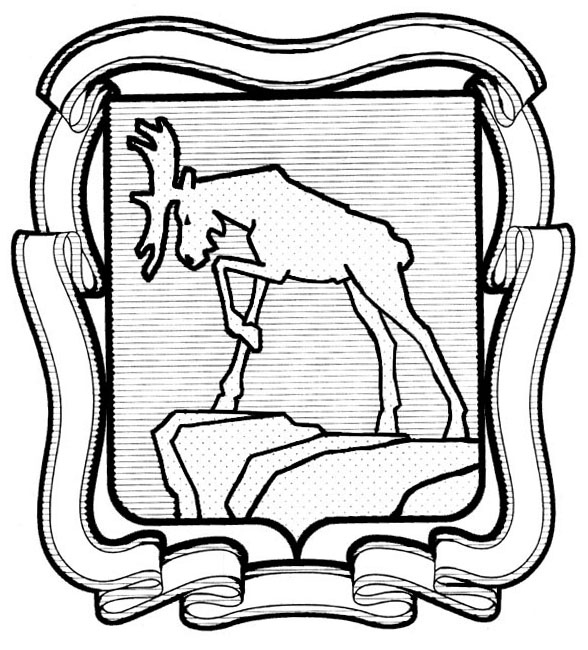 Проект СОБРАНИЕ ДЕПУТАТОВ МИАССКОГО ГОРОДСКОГО ОКРУГАЧЕЛЯБИНСКАЯ ОБЛАСТЬ_______________СЕССИЯ СОБРАНИЯ ДЕПУТАТОВ МИАССКОГОГОРОДСКОГО ОКРУГА  ШЕСТОГО СОЗЫВАРЕШЕНИЕ №                                                                                                         от___________ 2021 г.О  протесте прокурора г. Миасса на Решение Собрания депутатов Миасского городского округа от 19.06.2015 г. № 8 «Об утверждении Положения о порядке и распространении наружной рекламы и информации на территории Миасского городского округа» (исх. от 25.01.2021 г. №21-2021)Рассмотрев предложение Председателя Собрания депутатов Миасского городского округа Д.Г. Проскурина о принятии к рассмотрению протеста прокурора г. Миасса на Решение Собрания депутатов Миасского городского округа от 19.06.2015 г. № 8 «Об утверждении Положения о порядке и распространении наружной рекламы и информации на территории Миасского городского округа» (исх. от 25.01.2021 г. №21-2021), учитывая рекомендации постоянной комиссии по вопросам законности, правопорядка и местного самоуправления, руководствуясь Федеральным законом от 06.10.2003 г. №131-Ф3 «Об общих принципах организации местного самоуправления в Российской Федерации» и Уставом Миасского городского округа, Собрание депутатов Миасского городского округаРЕШАЕТ:Принять к рассмотрению протест прокурора г. Миасса на Решение Собрания депутатов Миасского городского округа от 19.06.2015 г. № 8 «Об утверждении Положения о порядке и распространении наружной рекламы и информации на территории Миасского городского округа» (исх. от 25.01.2021 г. №21-2021).2.      Рекомендовать Главе Миасского городского округа Тонких Г.М.  разработать и направить в Собрание депутатов Миасского городского округа проект решения Собрания депутатов Миасского городского округа по существу указанного протеста в срок до 12.02.2021 г.  3.        Контроль	исполнения настоящего Решения возложить на комиссию по вопросам законности, правопорядка и местного самоуправления.Председатель Собрания депутатов Миасского городского округа                                                                          Д.Г. ПроскуринСобрание депутатов Миасского городского округаЮридический отдел  ПОЯСНИТЕЛЬНАЯ ЗАПИСКАк проекту решения  «О  протесте прокурора г. Миасса на Решение Собрания депутатов Миасского городского округа от 19.06.2015 г. № 8 «Об утверждении Положения о порядке и распространении наружной рекламы и информации на территории Миасского городского округа» (исх. от 25.01.2021 г. №21-2021)»В Собрание депутатов  Миасского городского округа поступил протест прокурора г. Миасса на Решение Собрания депутатов Миасского городского округа от 19.06.2015 г. № 8 «Об утверждении Положения о порядке и распространении наружной рекламы и информации на территории Миасского городского округа».Принесение протеста связано с тем, что в нарушение ч. 9 ст. 19 Федерального закона «О рекламе»,  действующая редакция Положения о порядке и распространении наружной рекламы и информации на территории Миасского городского округа не предусматривает подачи заявления о выдачи разрешения на установку и эксплуатацию рекламной конструкции в электронной форме.   В соответствии со ст. 23 Федерального закона «О прокуратуре Российской Федерации» при принесении протеста  на решение представительного органа местного самоуправления, протест подлежит обязательному рассмотрению  на его ближайшем заседании.      Начальник юридического отдела                                                              В.А. ОсиповаЛанге Маргарита Александровна57-25-53В Собрание депутатов  Миасского городского округа поступил протест прокурора г. Миасса на Решение Собрания депутатов Миасского городского округа от 19.06.2015 г. № 8 «Об утверждении Положения о порядке и распространении наружной рекламы и информации на территории Миасского городского округа».В соответствии со ст. 23 Федерального закона «О прокуратуре Российской Федерации» при принесении протеста  на решение представительного органа, протест подлежит обязательному рассмотрению  на его ближайшем заседании.Принятие проекта находится в компетенции Собрания депутатов Миасского городского округа. Замечаний правового характера нет.        Начальник юридического отдела                                                              В.А. ОсиповаЛанге Маргарита Александровна57-25-53Собрание депутатов Миасского городского округаЮридический отдел  ЗАКЛЮЧЕНИЕна проект решения «О  протесте прокурора г. Миасса на Решение Собрания депутатов Миасского городского округа от 19.06.2015 г. № 8 «Об утверждении Положения о порядке и распространении наружной рекламы и информации на территории Миасского городского округа» (исх. от 25.01.2021 г. №21-2021)»